ГОСУДАРСТВЕННОЕ АВТОНОМНОЕ УЧРЕЖДЕНИЕ
ЯРОСЛАВСКОЙ ОБЛАСТИ 
«ИНФОРМАЦИОННОЕ АГЕНТСТВО «ВЕРХНЯЯ ВОЛГА»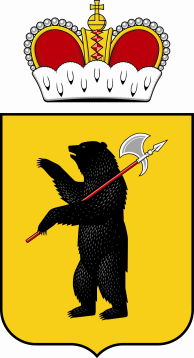 150000, г. Ярославль, ул. Максимова, д.17/27. E-mail: zakazchik@vvolga-yar.ru Тел./факс (4852) 30-57-39от «12» декабря 2018г. Заинтересованным лицамЗапрос  в целях формированияпредставления о рыночных ценах на оказание услуг по проведению мероприятий сбора и обработки информации об общественном мнении «Оценка уровня информированности населения о деятельности органов власти Ярославской области региональными телеканалами»В настоящее время ГАУ ЯО «Информационное агентство «Верхняя Волга» в целях выяснение стоимости услуг, связанных с проведением мероприятий сбора и обработки информации об общественном мнении, осуществляет анализ предложений поставщиков.В срок до «17» декабря 2018 г. просим представить предложения по цене договора, заключаемого в целях оказания услуг, в соответствии с приложением № 2 к настоящему запросу.Порядок направления предложений – в простой письменной форме по почте и/или курьером и в форме скана указанного предложения на электронную почту: zakazchik@vvolga-yar.ru (документ должен быть подписан уполномоченным лицом, скреплен печатью организации).Направление предложения от поставщика является подтверждением факта установления поставщиком цены договора в соответствии с условиями договора, в том числе техническим характеристикам, установленным в приложении № 2 к настоящему запросу.Форма предоставления предложения по цене – в приложении №1.Проект договора – в приложении № 2.Директор ГАУ ЯО «Информационное агентство «Верхняя Волга»                                                                                            А.Л. ЛебедевПриложение № 1 к запросуФОРМАпредоставления предложения по цене договораНА БЛАНКЕ ОРГАНИЗАЦИИ В ГАУ ЯО «Информационное агентство «Верхняя Волга»от:______________________________«___» ________20___г.В соответствии с условиями договора на оказание услуг по проведению мероприятий сбора и обработки информации об общественном мнении «Оценка уровня информированности населения о деятельности органов власти Ярославской области региональными телеканалами», проект, которого изложен в запросе в целях формирования представления о рыночных ценах от 12.12.2018г., размещенном на сайте вволга.рф, предлагает  ________ (название организации) общую стоимость, включающую в себя все расходы по выполнению договора, в том числе налоговые: ________________(прописью) рублей.от (название организации)должность

_____________/ФИО/М.ППриложение № 2 к запросуПроект договораДоговор № ____г. Ярославль                                                                                          «___» ________ 201___г.Государственное автономное учреждение Ярославской области «Информационное агентство «Верхняя Волга», именуемое в дальнейшем «Заказчик», в лице ___________________________, действующего на основании ________, и ____________________________, именуемый (-ая) в дальнейшем «Исполнитель», в лице ________________________, действующего (-ей) на основании ___________, с другой стороны, а вместе именуемые «Стороны», заключили настоящий договор (далее - Договор) о нижеследующем:1. ПРЕДМЕТ ДОГОВОРАПо настоящему Договору Исполнитель обязуется оказать услуги по проведению мероприятий сбора и обработки информации об общественном мнении «Оценка уровня информированности населения о деятельности органов власти Ярославской области региональными телеканалами», в соответствии с Техническим заданием (приложение № 1 к Договору), являющимся неотъемлемой частью настоящего Договора, а Заказчик обязуется принять и оплатить оказанные услуги.СРОК И МЕСТО ОКАЗАНИЯ УСЛУГСрок оказания услуг: в соответствии с Техническим заданием.Место оказания услуг: в соответствии с Техническим заданием.Услуги по настоящему Договору считаются оказанными Исполнителем после подписания Заказчиком акта об оказании услуг.3. ЦЕНА ДОГОВОРА И ПОРЯДОК РАСЧЕТОВОбщая стоимость услуг по настоящему Договору составляет ________ (_______) рублей ___ копеек, в том числе НДС _________/НДС не облагается (основание).Расчеты по Договору осуществляются в российских рублях в безналичной форме путем перечисления Заказчиком денежных средств на расчетный счет Исполнителя. Оплата производится путем перечисления денежных средств на расчетный счет Исполнителя на основании счета Исполнителя в течение 75 (семьдесят пять) календарных дней с даты подписания сторонами акта оказанных услуг, при условии, что услуги оказаны Исполнителем полностью и Заказчик претензий по их объему и качеству не имеет.Цена Договора указана с учётом расходов на уплату налогов и других обязательных платежей.Оплата считается произведенной со дня списания денежных средств с расчетного счета Заказчика.Оплата производится путем перечисления денежных средств на расчетный счет Исполнителя в следующем порядке:для услуг, предусмотренных п. 7 раздела «Для работ по сбору информации методом телефонного интервью» Технического задания (Приложение № 1 к настоящему Договору) оплата производится в размере 65% от общей стоимости услуг, установленной в п.3.1 настоящего Договора, путем оплаты на основании счета Исполнителя пропорционально за каждый завершенный этап (волну), в течение 75 (семьдесят пять) календарных дней с даты подписания сторонами акта оказанных услуг, при условии, что услуги оказаны Исполнителем полностью и Заказчик претензий по их объему и качеству не имеет;для услуг, предусмотренных п.7 раздела «Для работ по сбору информации методом личного интервью» Технического задания (Приложение № 1 к настоящему Договору), оплата производится на основании счета Исполнителя в размере 17% от общей стоимости услуг, установленной в п.3.1 настоящего Договора, в течение 75 (семьдесят пять) календарных дней с даты подписания сторонами акта оказанных услуг, при условии, что услуги выполнены Исполнителем полностью и Заказчик претензий по их объему и качеству не имеет;для услуг, предусмотренных п. 7 раздела «Для работ по сбору информации методом фокус-групп» Технического задания (Приложение № 1 к настоящему Договору), оплата производится на основании счета Исполнителя в размере 18% от общей стоимости услуг, установленной в п.3.1 настоящего Договора, в течение 75 (семьдесят пять) календарных дней с даты подписания сторонами акта оказанных услуг, при условии, что услуги выполнены Исполнителем полностью и Заказчик претензий по их объему и качеству не имеет. 4. ПРАВА И ОБЯЗАННОСТИ ЗАКАЗЧИКА4.1. Заказчик вправе: 4.1.1. Требовать от Исполнителя надлежащего исполнения обязательств, в соответствии с настоящим Договором, а также своевременного устранения выявленных недостатков.4.1.2. Требовать от Исполнителя предоставления надлежащим образом оформленной отчетной документации и материалов, подтверждающих исполнение обязательств.4.2.  Заказчик обязан:4.2.1.  Осуществлять оплату услуг в порядке, предусмотренном  настоящим Договором.4.2.2. Соблюдать конфиденциальность в отношении полученной от Исполнителя  или ставшей ему известной в ходе выполнения обязанностей по настоящему Договору информации, а также принимать меры по предотвращению разглашения такой информации, за исключением сведений, обязательных для публикации в соответствии с законодательством Российской Федерации.4.2.3. Своевременно сообщать в письменной форме Исполнителю о недостатках, обнаруженных в ходе оказания услуг.5. ПРАВА И ОБЯЗАННОСТИ ИСПОЛНИТЕЛЯ5.1. Исполнитель вправе:5.1.1. Получать консультации у Заказчика по вопросам оказания услуг для нужд Заказчика.5.1.2. Требовать своевременной оплаты оказанных услуг в соответствии с порядком, предусмотренным настоящим Договором, направлять счета на оплату в установленном Договором порядке.5.2. Исполнитель обязан: 5.2.1.   Оказать услуги для нужд Заказчика в объеме, в сроки и надлежащего качества, предусмотренные Договором и предоставить Заказчику отчетные материалы, иную первичную оправдательную документацию по требованию Заказчика.5.2.2.  Устранить  выявленные недостатки в срок, указанный в письменном извещении Заказчика об устранении недостатков.5.2.3. Соблюдать конфиденциальность в отношении полученной от Заказчика или ставшей ему известной в ходе выполнения обязанностей по настоящему Договору информации, а также принимать меры по предотвращению разглашения такой информации.            5.2.4. Утверждать у Заказчика разработанный инструментарий, используемый в рамках оказания услуг по настоящему Договору (анкету интервью для проведения исследования), другие необходимые инструкции и вспомогательные материалы для интервьюеров. ОБСТОЯТЕЛЬСТВА НЕПРЕОДОЛИМОЙ СИЛЫ6.1. Стороны освобождаются от ответственности за частичное или полное неисполнение обязательств по настоящему Договору, если оно явилось следствием природных явлений, действий внешних объективных факторов и прочих обстоятельств непреодолимой силы, и если эти обстоятельства непосредственно повлияли на исполнение настоящего Договора.6.2. Если в результате обстоятельств непреодолимой силы сторона не может исполнить в полном объеме или частично обязательства по Договору, в данном случае сторона обязана уведомить об этом другую сторону в трехдневный срок, после чего стороны обсуждают возможность дальнейшего продолжения Договорных отношений или их прекращение. ПОРЯДОК ПРИЕМКИ УСЛУГ7.1. После окончания оказания услуг, Исполнитель предоставляет Заказчику акт об оказании услуг с приложением отчетных материалов, первичную оправдательную документацию по требованию Заказчика, счета на оплату.7.2. Заказчик обязан в течение 10 (десяти) рабочих дней после получения акта об оказании услуг рассмотреть его и, при отсутствии замечаний, подписать и направить Исполнителю.7.3. Заказчик вправе привлечь к приемке оказанных услуг соответствующих экспертов для установления соответствия результатов услуг условиям Договора и технического задания.7.4. В случае несоответствия результатов оказанных услуг требованиям, предусмотренным настоящим Договором и техническим заданием, Заказчик направляет Исполнителю мотивированные замечания с указанием перечня конкретных недостатков и сроков их устранения. В этом случае Исполнитель обязан за свой счет устранить выявленные недостатки. После устранения недостатков результаты оказания услуг  передаются в установленном выше порядке.ОТВЕТСТВЕННОСТЬ СТОРОН8.1. За невыполнение или ненадлежащее выполнение обязательств по настоящему договору Исполнитель и Заказчик несут ответственность в соответствии с действующим законодательством Российской Федерации, за исключением случаев, прямо установленных в настоящем Договоре. 8.2. Заказчик не несет ответственности за ненадлежащее исполнение обязательств по Договору, связанное с отсутствием или задержкой финансирования своей деятельности до «31» января 2020 года. С 01 февраля 2020 года Исполнитель вправе потребовать от Заказчика уплаты неустойки. Неустойка начисляется за каждый день просрочки, начиная со дня, следующего после дня истечения установленного срока оплаты по настоящему Договору. Размер неустойки устанавливается в размере одной трёхсотой ставки рефинансирования Центрального Банка Российской Федерации, действующей на день уплаты неустойки.8.3. В случае не предоставления Исполнителем хотя бы одного из документов, первичной оправдательной документации, требуемой со стороны Заказчика, оплата услуг Заказчиком не производится в части неподтвержденных расходов. 8.4. В случае просрочки выполнения Исполнителем обязательств, предусмотренных настоящим Договором, а также в случае иного ненадлежащего исполнения обязательств по настоящему Договору, Заказчик вправе потребовать уплату неустойки. Неустойка начисляется за каждый день просрочки исполнения обязательств, предусмотренных Договором, начиная со дня, следующего после дня истечения срока исполнения обязательства. Размер неустойки устанавливается в размере одной трёхсотой ставки рефинансирования Центрального Банка Российской Федерации, действующей на день уплаты неустойки. Исполнитель освобождается от уплаты неустойки, если докажет, что просрочка исполнения указанного обязательства произошла вследствие непреодолимой силы или по вине Заказчика.8.5. Сторона освобождается от уплаты неустойки (пени), если докажет, что неисполнение или ненадлежащее исполнение обязательства, предусмотренного Договором, произошло вследствие непреодолимой силы или не по ее вине.8.6. Стороны ни при каких условиях не начисляют проценты, установленные ст. 317.1 Гражданского кодекса Российской Федерации.ПОРЯДОК РАЗРЕШЕНИЯ СПОРОВ. Все споры и разногласия, возникающие по настоящему Договору или в связи с ним, а также в случае нарушения Сторонами своих обязательств, будут по возможности решаться путем переговоров между Сторонами.9.2. Если указанные споры и разногласия не могут быть решены путем переговоров, они подлежат разрешению в порядке, установленном действующим законодательством Российской Федерации в Арбитражном суде Ярославской области.СРОК ДЕЙСТВИЯ ДОГОВОРАДействие настоящего Договора распространяется на правоотношения, возникшие между Сторонами, с даты его заключения и действует до полного выполнения обязательств Сторонами.Окончание срока действия настоящего Договора не освобождает Стороны 
от ответственности за нарушение условий Договора, допущенных в период срока его действия, и не снимает со Сторон обязательств по окончательным расчетам.Расторжение Договора допускается по соглашению Сторон, по решению суда, а также в случае одностороннего отказа Стороны Договора от исполнения Договора в соответствии с положениями настоящего раздела.Требование о расторжении Договора может быть заявлено Стороной в суд только после получения отказа другой Стороны на предложение расторгнуть Договор либо неполучения ответа в течение 20 (двадцати) дней с даты получения предложения о расторжении Договора.Заказчик вправе принять решение об одностороннем отказе от исполнения Договора. Решение Заказчика об одностороннем отказе от исполнения Договора в течение одного рабочего дня, следующего за датой принятия указанного решения, размещается в единой информационной системе и направляется Исполнителю по почте заказным письмом с уведомлением о вручении по адресу Исполнителя, указанному в Договоре, а также по адресу электронной почты, либо с использованием иных средств связи и доставки, обеспечивающих фиксирование такого уведомления и получение Заказчиком подтверждения о его вручении Исполнителю. Выполнение Заказчиком вышеуказанных требований считается надлежащим уведомлением Исполнителя об одностороннем отказе от исполнения Договора. Датой такого надлежащего уведомления признается дата получения Заказчиком подтверждения о вручении Исполнителю указанного уведомления либо дата получения Заказчиком информации об отсутствии Исполнителя по его адресу, указанному в настоящем Договоре. При невозможности получения указанных подтверждения либо информации датой такого надлежащего уведомления признается дата по истечении тридцати дней с даты размещения решения Заказчика об одностороннем отказе от исполнения Договора в единой информационной системе.Решение Заказчика об одностороннем отказе от исполнения Договора вступает в силу и Договор считается расторгнутым через десять дней с даты надлежащего уведомления Заказчиком Исполнителя об одностороннем отказе от исполнения Договора.Заказчик обязан отменить не вступившее в силу решение об одностороннем отказе от исполнения Договора, если в течение десятидневного срока с даты надлежащего уведомления Исполнителя о принятом решении об одностороннем отказе от исполнения Договора устранено нарушение условий Договора, послужившее основанием для принятия указанного решения.  Данное правило не применяется в случае повторного нарушения Исполнителем условий Договора, которые в соответствии с гражданским законодательством являются основанием для одностороннего отказа Заказчика от исполнения Договора.Заказчик принимает решение об одностороннем отказе от исполнения Договора, если в ходе исполнения Договора будет установлено, что Исполнитель не соответствует установленным документацией о закупке требованиям к участникам закупки или предоставил недостоверную информацию о своем соответствии таким требованиям, что позволило ему стать победителем определения исполнителя.Исполнитель вправе принять решение об одностороннем отказе от исполнения Договора в соответствии с гражданским законодательством, уведомив Заказчика в порядке, установленном в п. 10.6-10.11 настоящего Договора.При расторжении Договора в связи с односторонним отказом Стороны Договора от исполнения Договора другая сторона Договора вправе потребовать возмещения только фактически понесенного ущерба, непосредственно обусловленного обстоятельствами, являющимися основанием для принятия решения об одностороннем отказе от исполнения Договора.В случае расторжения настоящего Договора Стороны производят сверку расчетов, которой подтверждается объем оказанных Исполнителем услуг.11. ОСОБЫЕ УСЛОВИЯ11.1. Стороны обязаны соблюдать конфиденциальность относительно информации, полученной в результате исполнения настоящего Договора. Обязательства по поводу конфиденциальности действительны в течение двух лет после исполнения Договора.11.2. Обнародование, передача и (или) обсуждение с третьими лицами возможности обнародования или передачи результатов оказанных услуг, полученных по Договору, может осуществляться Заказчиком без согласования с Исполнителем, а Исполнителем исключительно после согласования с Заказчиком.12. ПРОЧИЕ УСЛОВИЯ12.1. Любые изменения и дополнения к настоящему Договору в случае, когда такие изменения и дополнения допускаются действующим законодательством Российской Федерации, совершаются только в письменной форме в виде приложений к настоящему Договору, подлежат подписанию обеими Сторонами и являются неотъемлемыми частями настоящего Договора.12.2. Изменение условий Договора при его исполнении допускается только по соглашению Сторон12.3. Заказчик по согласованию с Исполнителем в ходе исполнения Договора вправе изменить не более чем на тридцать процентов количество всех предусмотренных Договором услуг при изменении потребности в услугах, на оказание которых заключен Договор.          При этом по соглашению Сторон допускается изменение цены Договора пропорционально дополнительному количеству услуг исходя из установленной в Договоре цены единицы услуги, но не более чем на тридцать процентов цены Договора. 12.4. При уменьшении предусмотренного Договором количества услуг Стороны Договора обязаны уменьшить цену Договора исходя из цены единицы услуги. 12.5. Во всем остальном, что не предусмотрено настоящим Договором, Стороны руководствуются действующим законодательством Российской Федерации.             12.6. Настоящий Договор составлен в двух экземплярах, имеющих одинаковую юридическую силу, по одному для каждой из Сторон.13. АНТИКОРРУПЦИОННАЯ ОГОВОРКА13.1. При исполнении своих обязательств по настоящему Договору, Стороны, их аффилированные лица, работники или посредники не выплачивают, не предлагают выплатить и не разрешают выплату каких-либо денежных средств или ценностей, прямо или косвенно, любым лицам, для оказания влияния на действия или решения этих лиц с целью получить какие-либо неправомерные преимущества.13.2. При исполнении своих обязательств по настоящему Договору, Стороны, их аффилированные лица, работники или посредники не осуществляют действия, квалифицируемые применимым для целей настоящего Договора законодательством, как дача или получение взятки, коммерческий подкуп, а также действия, нарушающие требования применимого законодательства и международных актов о противодействии легализации (отмыванию) доходов, полученных преступным путем.13.3. В случае возникновения у Стороны подозрений, что произошло или может произойти нарушение каких-либо положений настоящего раздела, соответствующая Сторона обязуется уведомить об этом другую Сторону в письменной форме. После письменного уведомления, соответствующая Сторона имеет право приостановить исполнение обязательств по настоящему Договору до получения подтверждения, что нарушения не произошло или не произойдет. Это подтверждение должно быть направлено в течение десяти рабочих дней с даты получения письменного уведомления.13.4. В письменном уведомлении Сторона обязана сослаться на факты или предоставить материалы, достоверно подтверждающие или дающие основание предполагать, что произошло или может произойти нарушение каких-либо положений настоящего раздела контрагентом, его аффилированными лицами, работниками или посредниками выражающееся в действиях, квалифицируемых применимым законодательством, как дача или получение взятки, коммерческий подкуп, а также в действиях, нарушающих требования применимого законодательства и международных актов о противодействии легализации доходов, полученных преступным путем.13.5. В случае нарушения одной Стороной обязательств воздерживаться от запрещенных в настоящем разделе Договора действий и/или неполучения другой Стороной в установленный в настоящем разделе Договора срок подтверждения, что нарушения не произошло или не произойдет, другая Сторона имеет право расторгнуть договор в одностороннем порядке полностью или в части, направив письменное уведомление о расторжении. Сторона, по чьей инициативе был расторгнут настоящий Договор в соответствии с положениями настоящей статьи, вправе требовать возмещения реального ущерба, возникшего в результате такого расторжения.АДРЕСА, РЕКВИЗИТЫ И ПОДПИСИ СТОРОНПриложение № 1 к Договору № ___ от «___» _______ 201___г.ТЕХНИЧЕСКОЕ ЗАДАНИЕна оказание услуг по проведению мероприятий сбора и обработки информации об общественном мнении «Оценка уровня информированности населения о деятельности органов власти Ярославской области региональными телеканалами»1. Объем услугПроведение серии мероприятий по сбору и обработке информации об общественном мнении по оценке уровня информированности населения о деятельности органов власти Ярославской области региональными телеканалами количественными и качественными методами. Из них 5 мероприятий проводятся методом телефонного интервью по месту жительства респондентов (не менее 1200 респондентов в каждом), 1 – методом личного интервью по месту жительства респондентов (не менее 1200 респондентов), 10 мероприятий методом фокус-группового интервью (10 фокус-групп) на территории Ярославской области.2. Условия оказания услуг: 1) Услуги должны быть оказаны с соблюдением требований Федерального закона от 27.07.2006 г. №152-ФЗ «О персональных данных», а также в строгом соответствии с требованиями других действующих нормативных актов по предмету закупки.2) Исполнитель оказывает услуги за свой счет, своими силами или с привлечением третьих лиц. 3) При оказании услуг не должно создаваться угрозы для жизни и здоровья граждан. 4) Исполнитель обязан обеспечить конфиденциальность полученной в результате оказания услуг информации. Исполнитель не имеет права публиковать и передавать полученную информацию третьим лицам в любой форме без письменного согласования с Заказчиком услуг. 3. Требования к услугам, требования к качеству услуг: 3.1 Цель мероприятий: Проведение поисковых работ для выявления уровня информированности населения о деятельности органов власти Ярославской области региональными телеканалами.3.2 Задачи исследования: 1. Определить социально-демографические характеристики аудитории телеканала «Первый ярославский», других региональных и федеральных телеканалов, имеющих региональные включения на территории Ярославской области, а также динамику их изменений;2. Выявить общественный запрос на освещение деятельности органов исполнительной власти Ярославской области в телевизионных средствах массовой информации Ярославской области;3. Получить «обратную связь» от населения об основных социально-экономических и общественно-политических проблемах развития региона, освещаемых телевизионными средствами массовой информации Ярославской области;4. Выявить влияние реализуемой информационной политики органов исполнительной власти Ярославской области на уровень доверия населения органам государственной власти Ярославской области, органам местного самоуправления.3.3 Объект сбора информации: жители Ярославской области в возрасте старше 18 лет.3.4 Методы сбора информации: Проведение мероприятий по сбору информации осуществляется следующими методами:3.4.1. Проведении мероприятий по сбору информации методом телефонного интервью. Услуги  предусматривают:Подготовка инструментария (макетирование и опросных листов, карточек, инструкций интервьюерам, квотных заданий).Проведение выборочного опроса населения области по методике телефонного интервью по формализованной анкете (типовая анкета предоставляется Исполнителю Заказчиком не позднее чем за 3 дня до проведения опроса и включает в себя не более 15 закрытых и не более 3 открытых вопросов). Подходящими для опроса являются граждане РФ, в возрасте от 18 лет и старше, проживающие на территории муниципальных образований Ярославской области.Выборка репрезентирует население Ярославской области – с учетом соотношения городского и сельского населения, пропорционально численности населения отдельных городов областного и районного значения, а также поселков городского типа и сельских поселений; с учетом возрастной структуры населения – а также население г. Ярославля и г. Рыбинск.Общая численность выборки – не менее 1200 человек в каждой волне (этапе) работ по сбору информации методом телефонного интервью.Характеристика выборки: многоступенчатая, квотная выборка с применением на завершающем этапе ее формирования и реализации вероятностного отбора респондентов.Всего предусматривается проведение 5 волн (этапов) сбора информации.Выполнение контроля качества работы интервьюеров. Формирование отчета о проведенных контрольных мероприятиях.Формирование итогового массива данных в формате специализированной статистической программы SPSS. Проверка и корректировка итогового массива данных.Количественная обработка первичных данных опроса. Подготовка одномерного распределения ответов респондентов и аналитического отчета по результатам опроса.3.4.2. Проведение мероприятий по сбору информации методом личного интервью по месту жительства респондента осуществляется с использованием планшетных компьютеров (по требованию Заказчика). Работы предусматривают:Подготовка инструментария (макетирование и тиражирование анкет, карточек, инструкций интервьюерам, квотных заданий).Сбор информации проводится в форме выборочного опроса населения методом личного интервью по месту жительства респондентов (типовая анкета предоставляется Исполнителю Заказчиком не позднее чем за 3 дня до проведения опроса и включает в себя не более 20 закрытых и не более 4 открытых вопросов). Исполнитель по требованию Заказчика обеспечивает возможность отслеживания хода и сроков выполнения мероприятий, а также возможность получения имеющегося массива данных в режиме реального времени, при проведении сбора информации с использованием планшетных компьютеров.Выборка репрезентирует жителей Ярославской области – с учетом соотношения городского и сельского населения, пропорционально численности населения отдельных городов областного и районного значения, а также поселков городского типа и сельских поселений; с учетом возрастной и половой структуры населения.Общая численность выборки – не менее 1200 человек в целом по Ярославской области.Всего предусматривается проведение 1 волны (этапа) сбора информации методом личного интервью.В структуру выборки Исполнитель в обязательном порядке включает респондентов 3 городских округов Ярославской области и не менее 10 муниципальных районов.Характеристика выборки: многоступенчатая, квотная выборка с применением на завершающем этапе ее формирования и реализации вероятностного отбора респондентов.Выполнение контроля качества работы интервьюеров. Формирование отчета о проведенных контрольных мероприятиях.Формирование итогового массива данных в формате специализированной статистической программы SPSS. Проверка и корректировка итогового массива данных.3.4.3. Проведение мероприятий по сбору информации методом фокус-групповых интервью с представителями различных социально-демографических групп населения. Работы предусматривают:Подготовка сценария (topic guide) фокус-группы на основе предложений Заказчика;Отбор (рекрутинг) участников фокус-группы.Подготовка помещения для проведения фокус-групповых интервью и тиражирование наглядных материалов. Помещение должно отвечать стандартным требованиям для проведения фокус-групп, в том числе для демонстрации наглядных материалов.Проведение фокус-групп, включая аудио- или видеофиксацию процесса интервьюирования.Обработка результатов фокус-группы.Аналитическое описание результатов исследования.Общая численность фокус-групп – 10. Населенный пункт проведения фокус-групп, дата проведения мероприятий, количество фокус-групп и социально-демографический состав участников по конкретному вопросу сбора информации определяется Заказчиком не позднее, чем за 3 дней до начала проведения фокус-групп.4. Требования к результатам услуг:Для работ по сбору информации методом телефонного интервью:Исполнитель предоставляет Заказчику следующие отчетные документы по каждому этапу работ:Электронный массив данных по каждой волне мероприятий в формате SPSS (предоставляется Заказчику не позднее 3-х дней с дня окончания полевых работ) на CD или DVD диске;Заполненные листы контроля качества проведенных работ;Результаты одномерного распределения ответов респондентов и аналитический отчет по итогам обработки полученных данных.Для работ по сбору информации методом личного интервью:Исполнитель предоставляет Заказчику следующие отчетные документы по итогам мероприятий:Электронный массив данных в формате SPSS (предоставляется Заказчику не позднее 3-х дней со дня окончания полевых работ) на CD или DVD диске;Заполненные бумажные анкеты проведенных интервью (при проведении с использованием мероприятий с использованием технических средств – бумажные варианты заполненных электронных анкет);Заполненные листы контроля качества проведенных работ;100% заполненных маршрутных листов установленного образца проведенного опроса;Отчет о проведении выборочного контроля работы анкетеров. Результаты одномерного распределения ответов респондентов и аналитический отчет по итогам мероприятий.Для работ по сбору информации методом фокус-групп:Исполнитель предоставляет Заказчику не позднее чем в течение 3-х дней после выполнения работ следующие отчетные материалы:аудио/видео запись проведенных фокус-групп на CD или DVD диске;аналитический отчет по результатам проведенных фокус-групп.Требования к качеству данных, предоставляемых Исполнителем.Для работ по сбору информации методом телефонного интервью:тип выборки для выборочного исследования: квотная по типу населения (городское, сельское), по полу и возрасту респондентов Ярославской области. Статистическая основа выборки – перепись населения 2010 года;выборка должна отвечать требованиям репрезентативности для жителей области старше 18 лет в целом, а также для жителей г. Ярославля и г. Рыбинска;достоверность результатов выборочного опроса не должна быть меньше 95%;ошибка данных выборочных опросов не должна быть больше 5%.Для работ по сбору информации методом личного интервью:тип выборки для выборочного исследования: квотная по типу населения, по полу и возрасту респондентов. Статистическая основа выборки – перепись населения 2010 года;выборка должна отвечать требованиям репрезентативности для жителей области старше 18 лет в целом, а также для жителей г. Ярославля и г. Рыбинска;до начала полевого этапа сбора информации Исполнитель (не позднее, чем за 2 календарных дня) сообщает Заказчику следующие сведения:дату и место проведения инструктажа интервьюеров;список интервьюеров, содержащий ФИО и контактный телефон;по запросу Заказчика – параметры он-лайн доступ для контроля хода исполнения полевого этапа работ проекта (при требовании Заказчика);маршруты интервьюеров (анкетеров) не должны пересекаться;принять добровольное участие в исследовании в одном домохозяйстве может только один член семьи (респондент), соответствующий условиям отбора и квотному заданию;отбор домохозяйств, в которых проводится выборочный опрос, а именно, следование маршрутному листу, осуществляется с учетом шага выборки:в многоквартирных домах этажностью выше 2-х этажей (независимо от типа населенного пункта и численности населения), шаг выборки равен 4 квартирам, т.е. интервьюер, после первого результативного интервью, отсчитывает не менее 4 квартир и опрашивает проживающего в 5-ой (6, 7 … квартире); в частном секторе и домах не выше 2-х этажей, шаг выборки равен 3;в небольших городах и поселках городского типа шаг 3;в селах и малочисленных населенных пунктах шаг выборки равен 2;населенных пунктах с численностью менее 500 человек (постоянно проживающих в данном населенном пункте) допускается опрос без учета шага.достоверность результатов выборочного опроса не должна быть меньше 95%;ошибка данных выборочных опросов по области в целом не должна быть больше 5%;использование маршрутных листов установленного образца, квотного задания и шага выборки для сбора количественных первичных данных;в маршрутных листах должны быть указаны полные контактные данные, установленные формой маршрутного листа, не менее чем 50% респондентов – участников опроса данного населенного пункта;по завершении опроса должен быть проведен 100%-й визуальный контроль заполнения анкеты (бланка интервью), с целью проверки полноты и правильности заполнения, соблюдения квотного задания, выявления логических несоответствий;заполненные анкеты выбраковываются в следующих случаях:возраст респондента и его постоянное место жительство не соответствует Настоящему Техническому заданию;отсутствия ответов на 5(пять)% вопросов конкретной анкеты;проведения опроса конкретного респондента без учета переходов, предусмотренных анкетой;интервью, выполнено с нарушением методики отбора и рекрутирования респондентов;интервью, выполнено с нарушением методики опроса;отсутствуют координаты места опроса респондента, зафиксированные техническими средствами для проведения опроса;отсутствует точное время опроса респондента, зафиксированного техническими средствами для проведения опроса (при проведении опроса с использованием планшетных компьютеров по требованию Заказчика).выбракованные анкеты подлежат замене, что предполагает проведение дополнительного опроса населения в течение 5 (пяти) календарных дней;после окончания проведения опроса и визуального контроля анкет, не менее 30% выборочной совокупности должны быть подвергнуты Исполнителем стандартным процедурам обеспечения контроля качества (телефонный опрос – не менее 20%, повторные визиты к респондентам – не менее 10%), что фиксируется Исполнителем в анкете контроля качества полевых работ интервьюеров. Проверке должны быть подвергнуты: сам факт опроса, тема опроса, метод его проведения, возраст и пол респондента;по итогам телефонного и адресного контроля Исполнитель готовит отчет;в случае обнаружения нарушений, либо несоответствия данных Исполнитель обязан обеспечить своевременное их исправление (т.е. провести дополнительный опрос, собранных с нарушениями анкет);перед созданием электронного массива должен быть разработан макет ввода данных в программной среде SPSS (присвоение меток значений и переменных) и введение в макеты информации из заполненных анкет (создание массивов данных, включая кодировку открытых вопросов);в ходе ввода данных в SPSS каждой анкете (бланку интервью) должен быть присвоен порядковый номер. Номера анкет должны совпадать с номером соответствующей строки базы данных в программе SPSS.Допускается возможность проведения 5% личных интервью без использования технических средств в труднодоступных населенных пунктах Ярославской области, где отсутствует или затруднен доступ к мобильной связи.Для работ по сбору информации методом фокус-групп:количество участников в рамках одной фокус-группы – не менее 8 человек, незнакомых друг с другом.продолжительность работы фокус-группы – не более 1,5 часов.аудио- или видеофиксация процесса интервьюирования.соответствие участников фокус-группы общепринятым требованиям к данному методу сбора информации (респондент не должен ранее принимать участие в фокус-группах на сходные темы; если он принимал участие в других фокус-группах, то со времени проведения последней должно пройти не менее года, а общее количество фокус-групп в его жизни не должно превышать трех; в фокус-группах, не должны принимать участия специалисты по рекламе, маркетингу, исследованию рынка, связям с общественностью, а также журналисты, политологи, социологи; участниками групп не должны быть и студенты, изучающие перечисленные выше специальности; участники фокус-групп не должны быть знакомы друг с другом и с модератором).6. Место оказания услугДля работ по сбору информации методом телефонного интервью – Ярославская область, по месту жительства респондентов и по месту нахождения Исполнителя.Для работ по сбору информации методом личного интервью – Ярославская область, по месту жительства респондентов.Для работ по сбору информации методом фокус-групп – Ярославская область.7. Срок оказания услугДля работ по сбору информации методом телефонного интервью:1 волна – 24-27 января 2019 г.2 волна – 28 февраля – 3 марта 2019 г.3 волна – 28-31 марта 2019 г.4 волна – 23-26 мая 2019 г.5 волна – 27-30 июня 2019 г.Для работ по сбору информации методом личного интервью:15-30 апреля 2019 г.Для работ по сбору информации методом фокус-групп:С момента заключения договора до 30 июня 2019 г. «Заказчик»                     	«Исполнитель»«Заказчик»«Исполнитель»Государственное автономное учреждение Ярославской области «Информационное агентство «Верхняя Волга»Юридический адрес: 150000, г. Ярославль, ул. Максимова, д. 17/27Департамент финансов ЯО (ГАУ ЯО «Информационное агентство «Верхняя Волга», л/с 946080016)ИНН 7604026974КПП 760401001р/с 40601810378883000001 ОТДЕЛЕНИЕ ЯРОСЛАВЛЬ Г.ЯРОСЛАВЛЬБИК 047888001КОСГУ 00000000000000000130Должность_____________________/________________/М.П.Государственное автономное учреждение Ярославской области «Информационное агентство «Верхняя Волга»Должность_____________________/________________/М.П.